Medlemsinformation    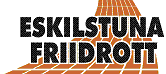 November 2021              eskilstunafriidrott.seGrattis Emil!Vi säger grattis till vår duktige unge löpare Emil Millán de la Oliva som vid årets Terräng-SM sprang hem två medaljer. Silver på långa banan och brons på korta.Knappt två månader återstår av 2021. Ett år då stora delar av verksamheten legat nere. Nu hoppas vi på en vändning och att 2022 blir ett betydligt bättre år. En del av våra tappade intäkter framförallt på uteblivna större tävlingar hoppas vi kunna ta igen under 2022. Men vi har en tuff tid framför oss. Därför är vi beroende av att alla hjälps när vi snart återgår till normalt mera normala dagar.  DIN MEDLEMSAVGIFT BEHÖVS!Nu satsar vi mot 2022 och informerar om nästa års medlemsavgift.Vi är tacksamma för alla avgifter som redan kommit in nu under oktober.Avgiften blir densamma som i år, dvs 100:-/person och ålder och 500:-/familj oavsett hur många familjemedlemmar det är som bor på samma adress. Vårt bankg är: 5769-7799 och swich: 123 143 2814.MEDLEMSLOTTERIDu som betalar in avgiften under november deltar i två dragningar och i december 1 dragning. Med många fina priser, bl.a presentkort på 1000:- från ICA Maxi och Team Sportia. mm. Gymet i Lagersberg är nu igång för fullt. Kostar 500:-/för 2022. (100:- av detta är medlemsavgift) Adress: Lagrådsgatan 6. Öppettider hittar du på vår hemsida.Snabbare informerad om vad som händer i vår förening får du genom att kolla vår Facebooksida eller vår hemsida.Om du inte vill stå kvar som medlem vill vi att du hör av dig.ETT STORT TACK FÖR DITT OCH ALLA VÅRA  SPONSORERS FINA STÖD TILL VERKSAMHETEN!Eskil/Bengt Olof Eskilsson, ordförande 072-3322718  eskileskilstuna@hotmail.com 20191023                      